中证银行交易型开放式指数证券投资基金更新基金产品资料概要(2024年06月07日更新)                         编制日期：2024年06月06日送出日期：2024年06月07日 本概要提供本基金的重要信息，是招募说明书的一部分。作出投资决定前，请阅读完整的招募说明书等销售文件。产品概况二、 基金投资与净值表现（一）投资目标与投资策略注：投资者欲了解本基金的详细情况，请仔细阅读本基金的《招募说明书》。本基金产品有风险，投资需谨慎。（二）投资组合资产配置图表  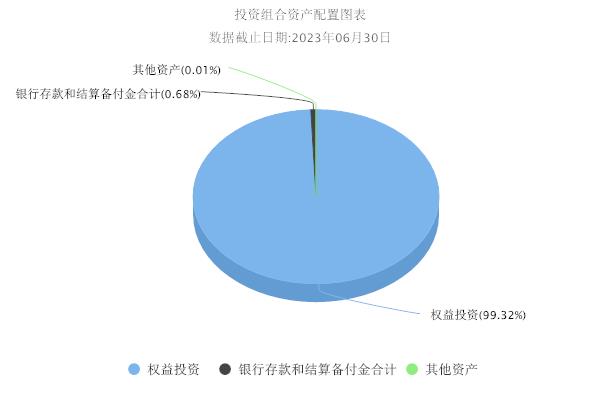 （三）自基金合同生效以来基金每年的净值增长率及与同期业绩比较基准的比较图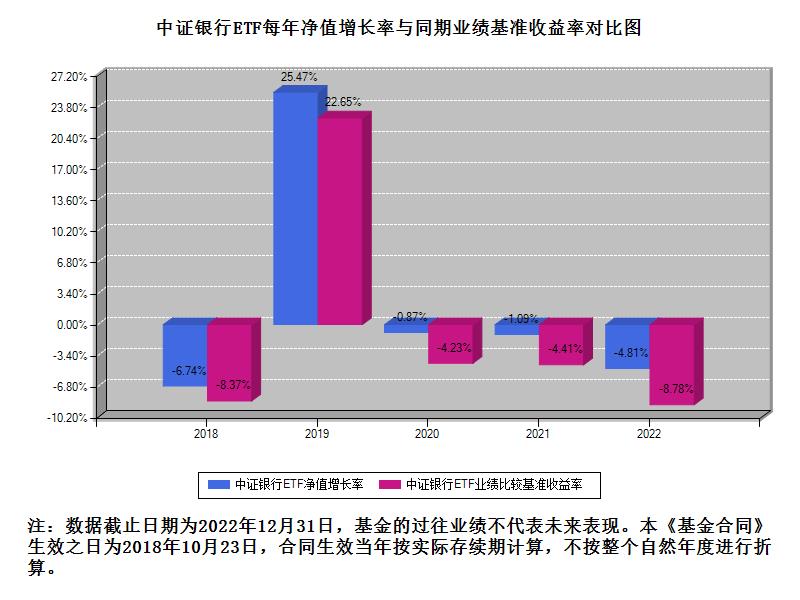 三、投资本基金涉及的费用（一）基金销售相关费用以下费用在申购/赎回基金过程中收取：注：本基金已成立，投资本基金不涉及认购费。（二）基金运作相关费用以下费用将从基金资产中扣除：注：本基金费用的计算方法和支付方式详见本基金的《招募说明书》。本基金交易证券、基金等产生的费用和税负，按实际发生额从基金资产扣除。本基金运作相关费用年金额为基金整体承担费用，非单个份额类别费用，且年金额为预估值，最终实际金额以基金定期报告披露为准。（三）基金运作综合费用测算若投资者申购本基金份额，在持有期间，投资者需支出的运作费率如下表：
注：基金运作综合费率（年化）测算日期为2024年06月06日。基金管理费率、托管费率、销售服务费率（若有）为基金现行费率，其他运作费用以最近一次基金年报披露的相关数据为基准测算。指数许可使用费（若有）若适用固定费率的，使用现行费率直接计算；若已适用下限金额的，计算方法参照其他运作费用。四、风险揭示与重要提示（一）风险揭示本基金不提供任何保证。投资者可能损失投资本金。投资有风险，投资者购买基金时应认真阅读本基金的《招募说明书》等销售文件。本基金的风险包括市场风险、本基金的特有风险、管理风险、信用风险、操作或技术风险、合规性风险、本基金法律文件风险收益特征表述与销售机构基金风险评价可能不一致的风险、税负增加风险、其他风险。本基金的特有风险包括：（1）标的指数回报与股票市场平均回报偏离的风险：标的指数并不能完全代表整个股票市场。标的指数成份股的平均回报率与整个股票市场的平均回报率可能存在偏离。（2）标的指数波动的风险：标的指数成份股的价格可能受到政治因素、经济因素、上市公司经营状况、投资者心理和交易制度等各种因素的影响而波动，导致指数波动，从而使基金收益水平发生变化，产生风险。（3）基金投资组合回报与标的指数回报偏离的风险及跟踪误差未达约定目标的风险（4）标的指数变更的风险以及指数编制机构停止服务的风险（5）成份股停牌的风险（6）基金份额二级市场交易价格折溢价的风险（7）参考IOPV决策和IOPV计算错误的风险（8）退市风险（9）投资者申购失败的风险（10）投资者赎回失败的风险（11）场内份额赎回对价的变现风险（12）第三方机构服务的风险（13）基金投资中小企业私募债券的风险（14）基金投资资产支持证券的风险（15）股指期货、国债期货、股票期权等金融衍生品投资风险（16）基金参与融资与转融通业务的风险（17）对于场外份额的申购与赎回，基金管理人公布的申购费率、赎回费率与基金资产因投资人申购、赎回而实际产生的成本可能存在差异，两者之间的差异由基金资产承担。因此，如果基金管理人对申购费率、赎回费率的估计结果实际产生的成本差异较大，本基金也可能产生跟踪偏离风险。（18）本基金场内外份额申购赎回对价方式、业务规则等不同的风险（19）场外申购费率、赎回费率调整的风险（20）本基金场外份额暂不可上市交易的风险（21）存托凭证投资风险 （二）重要提示中国证监会对本基金募集的注册，并不表明其对本基金的价值和收益作出实质性判断或保证，也不表明投资于本基金没有风险。基金管理人依照恪尽职守、诚实信用、谨慎勤勉的原则管理和运用基金财产，但不保证基金一定盈利，也不保证最低收益。基金投资者自依基金合同取得基金份额，即成为基金份额持有人和基金合同的当事人。本基金的争议解决处理方式为仲裁。具体仲裁机构和仲裁地点详见本基金合同的具体约定。基金产品资料概要信息发生重大变更的，基金管理人将在三个工作日内更新，其他信息发生变更的，基金管理人每年更新一次。因此，本文件内容相比基金的实际情况可能存在一定的滞后，如需及时、准确获取基金的相关信息，敬请同时关注基金管理人发布的相关临时公告等。五、其他资料查询方式以下资料详见基金管理人网站：www.99fund.com、电话：400-888-99181. 基金合同、托管协议、招募说明书2. 定期报告，包括基金季度报告、中期报告和年度报告3. 基金份额净值4. 基金销售机构及联系方式5. 其他重要资料六、其他情况说明本次更新主要涉及“投资本基金涉及的费用”章节。基金简称中证银行ETF基金代码512820基金管理人汇添富基金管理股份有限公司基金托管人招商银行股份有限公司基金合同生效日2018年10月23日上市交易所上海证券交易所上市日期2018年11月23日基金类型股票型交易币种人民币运作方式普通开放式开放频率每个开放日每个开放日每个开放日基金经理晏阳开始担任本基金基金经理的日期2023年05月22日基金经理晏阳证券从业日期2016年09月01日其他扩位证券简称：银行业ETF。扩位证券简称：银行业ETF。扩位证券简称：银行业ETF。投资目标紧密跟踪标的指数，追求跟踪偏离度和跟踪误差的最小化，本基金力争日均跟踪偏离度的绝对值不超过0.2%，年跟踪误差不超过2%。投资范围本基金主要投资于标的指数成份股、备选成份股。为更好地实现投资目标，本基金可少量投资于非成份股(包括中小板、创业板及其他中国证监会核准上市的股票)、存托凭证、债券(包括国债、金融债、企业债、公司债、公开发行的次级债、可交换债券、可转换债券、分离交易可转债、中小企业私募债券、央行票据、中期票据、短期融资券(含超短期融资券)等)、资产支持证券、债券回购、银行存款、同业存单、货币市场工具、衍生工具(包括股指期货、权证、国债期货、股票期权等)及法律法规或中国证监会允许基金投资的其他金融工具(但须符合中国证监会的相关规定)。如法律法规或监管机构以后允许基金投资其他品种，基金管理人在履行适当程序后，可以将其纳入投资范围。本基金投资于标的指数成份股和备选成份股的比例不低于基金资产净值的90%，且不低于非现金基金资产的 80%，因法律法规的规定而受限制的情形除外。如法律法规或监管机构变更投资品种的投资比例限制，基金管理人在履行适当程序后，可以调整上述投资品种的投资比例。主要投资策略本基金主要采用完全复制法，即完全按照标的指数的成份股组成及其权重构建基金股票投资组合，并根据标的指数成份股及其权重的变化进行相应调整。但在因特殊情况（如流动性不足等）导致本基金无法有效复制和跟踪标的指数时，基金管理人将运用其他合理的投资方法构建本基金的实际投资组合，追求尽可能贴近目标指数的表现。本基金力争日均跟踪偏离度的绝对值不超过 0.2%，年跟踪误差不超过 2%。如因标的指数编制规则调整等其他原因，导致基金跟踪偏离度和跟踪误差超过上述范围，基金管理人应采取合理措施，避免跟踪偏离度和跟踪误差的进一步扩大。本基金的投资策略主要包括：资产配置策略、债券投资策略、资产支持证券投资策略、金融衍生工具投资策略、融资及转融通投资策略、存托凭证的投资策略。业绩比较基准中证银行指数收益率风险收益特征本基金属于股票型基金，其预期的风险与收益高于混合型基金、债券型基金与货币市场基金。同时本基金为指数基金，主要采用完全复制法跟踪标的指数表现，具有与标的指数相似的风险收益特征。申购费场外申购费率0.05%。投资者在场内申购基金份额时，申购代理券商可按照不超过申购份额0.2%的标准收取佣金，其中包含证券交易所、注册登记机构等收取的相关费用。赎回费场外赎回费率0.15%。投资者在场内赎回基金份额时，赎回代理券商可按照不超过赎回份额0.2%的标准收取佣金，其中包含证券交易所、注册登记机构等收取的相关费用。费用类别年费率或金额收费方式收取方管理费0.5%-基金管理人、销售机构托管费0.1%-基金托管人销售服务费--销售机构审计费用-50000.00元/年会计师事务所信息披露费-120000.00元/年规定披露报刊指数许可使用费-本基金指数许可使用费按前一日的基金资产净值的0.03%的年费率计提。本基金指数许可使用费的收取下限为每季度3.5万元，合计年下限为14万元，若计费期间不足一季度的，则根据实际天数按比例计算。当季日均基金资产净值小于或等于人民币5000万元时，则不设指数许可使用费的收取下限。指数编制公司其他费用-《基金合同》生效后与基金相关的律师费和诉讼费，基金份额持有人大会费用，基金的证券/期货交易费用，基金的上市费及年费，基金的开户费用、账户维护费用，基金的银行汇划费用，按照国家有关规定和《基金合同》约定，可以在基金财产中列支的其他费用。-基金运作综合费率（年化）0.68%